Spring1) Write. Then colour.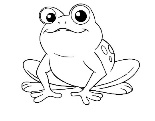 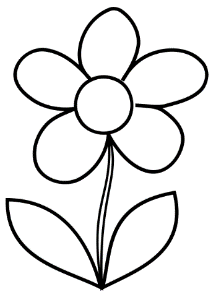 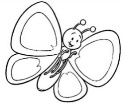 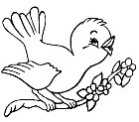 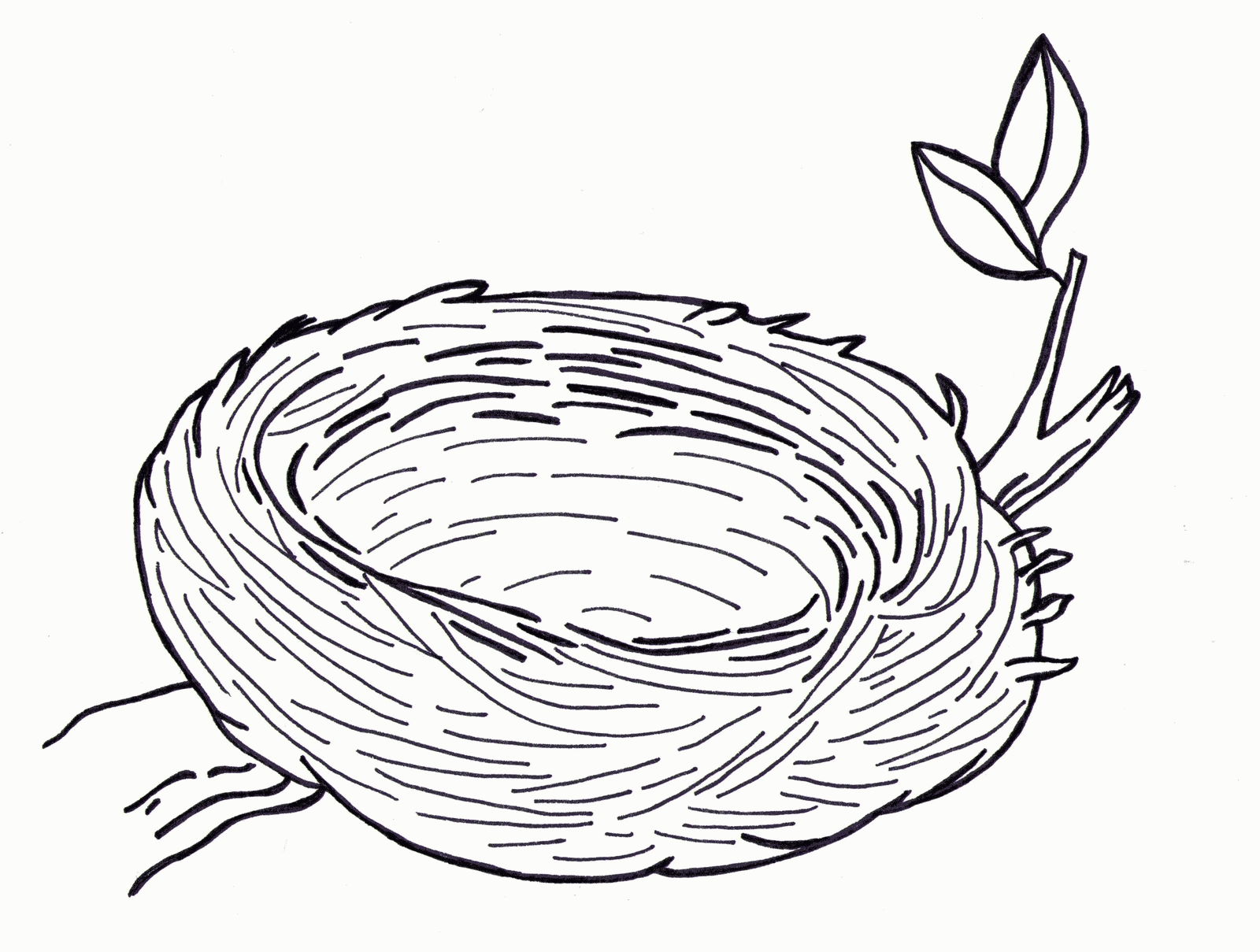 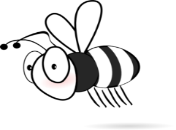 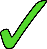 2) Read and choose the best answer. Put a ticka) Spring is in…      March.                                    b)        June.                                         c)         September.b) In spring it’s…      Snowy and very cold.          b)         sunny and very hot.              c)         sunny and warm.c) In spring I love…    a)         collecting acorns.                  b)        picking flowers.                       c)        riding a sledge.TOPIC: SeasonsSUBTOPICS: vocabulary related to spring; coloursLEVEL: A1Name: ____________________________    Surname: ____________________________    Nber: ____   Grade/Class: _____Name: ____________________________    Surname: ____________________________    Nber: ____   Grade/Class: _____Name: ____________________________    Surname: ____________________________    Nber: ____   Grade/Class: _____